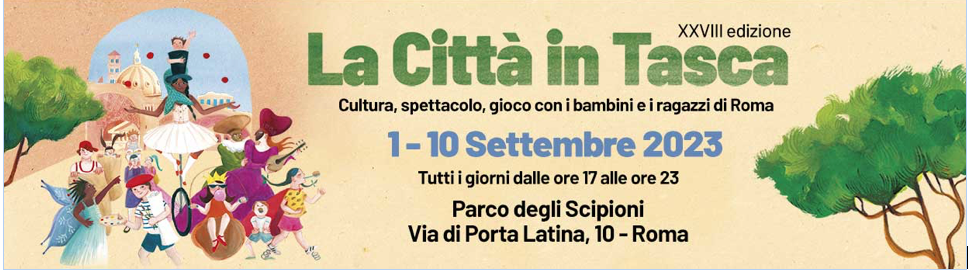 Comunicato stampa n°2                                              Giovedì 31 agosto 2023L’evento più atteso dalle bambine e dai bambini di Roma torna con tante novitàParte domani a Roma la 28esima edizione de “La città in tasca”: tutti gli eventi in programma, tra teatro, laboratori, letture e cinemaLa Città in Tasca torna con tante novità e attività creative per trascorrere pomeriggi di fine estate spensierati con tutta la famiglia, all’ombra del Parco degli Scipioni a Roma: letture, giochi, spettacoli, film e laboratori che conducono alla scoperta dei linguaggi universali dell’arte
“La città in tasca”, storica manifestazione dedicata ai bambini e alle bambine di Roma e giunta alla sua 28esima edizione, torna da venerdì 1 a domenica 10 settembre al Parco degli Scipioni, in Via di Porta Latina, 10 con tanta arte, letteratura, gioco e spettacolo per far divertire, meravigliare e crescere ancora, come da oltre venticinque anni, i tanti visitatori, piccoli e grandi. La Città in Tasca, infatti, è un “evento” in cui i genitori possono condividere con i propri figli il piacere di uno spettacolo, di un gioco, di un concerto, di un laboratorio, di una lettura scelta insieme, per far crescere la cultura in famiglia.  I LABORATORI CREATIVI E GLI SPAZI LUDICI - Ogni giorno, a partire dalle 17, tanti laboratori espressivi, creativi e tecnologici, dedicati alle arti e all’ambiente. I laboratori per bambini e ragazzi de “La Città in Tasca”, nel Parco degli Scipioni a Roma, sono una vera e propria officina delle idee e della manualità, dove si realizzano giochi ed esperimenti imparando a conoscere ed utilizzare i materiali più vari senza limiti all’inventiva.  Chi l’ha detto che imparare e divertirsi non possano correre di pari passo? Accompagnati da operatori specializzati e animatori esperti, i bambini potranno scegliere tra i diversi laboratori giornalieri proposti, rendendosi protagonisti del processo di creazione e di invenzione, vivendo un’esperienza di scoperta e di divertimento.Inoltre, sotto il fresco degli alberi del Parco degli Scipioni, bambini e ragazzi potranno partecipare liberamente ai diversi giochi e attività d’intrattenimento da fare da soli o in compagnia. Gli operatori di Arciragazzi Roma proporranno giochi di movimento, giochi di gruppo, giochi della tradizione popolare e giochi della tradizione di vari paesi del mondo. L’area giochi è infatti uno spazio di aggregazione libero, dove genitori e figli possono giocare insieme o partecipare alle attività proposte dagli animatori.LE LETTURE - Ogni giorno una lettura diversa. Tanti i laboratori di lettura che si propongono di coinvolgere in modo attivo bambini e ragazzi sul piano emotivo e culturale, incoraggiandoli all’ascolto, alla comprensione, dando spazio, colore e immaginazione alla loro fantasia. Racconti, fiabe, libri famosi e opere senza tempo che rappresentano per bambini e ragazzi la possibilità di scoprire nuove forme di linguaggio, stimolare l’espressione dei propri stati d’animo, del mondo interiore fantastico e della loro creatività. Presenti agli appuntamenti autori, rappresentanti di case editrici, illustratrici e libraie che avranno il piacere di far vivere emozioni intense a tutti i piccoli ospiti.GLI SPETTACOLI E I FILM - Tanti anche gli spettacoli e i film che si alterneranno negli spazi allestiti nel Parco degli Scipioni. Ogni giorno, si svolgono gratuitamente spettacoli per bambine e bambini, per ragazze e ragazzi, scelti tra le migliori proposte artistiche di livello nazionale e internazionale, con particolare attenzione alla promozione dei giovani artisti.  La programmazione di performance di spettacolo dal vivo prevede l’alternarsi di diversi generi e tecniche, dai burattini alle marionette, dal circo teatro alla musica, dal teatro ragazzi alle clownerie. A questa si aggiungono le proiezioni di alcuni tra i migliori film d’essai e film d’animazione dedicati al pubblico dei più piccoli e non solo. Inaugurano La Città in Tasca Fagiolino sceriffo ecologico della compagnia Città di Ferrara e il film Lorax, il guardiano della foresta un film con Danny DeVito, Ed Helms, Zac Efron, Taylor Swift, Rob Riggle, Jenny Slate. E ancora Pink Mary in Svampita, uno spettacolo di acrobatica aerea e clownerie; l’Opera Buffa del Teatro Verde, una carrellata delle più note arie del repertorio italiano, interpretate da due burattinai-clown-mimi; Dottor Stok in Sperimentazioni analogiche di fisica di strada, ideato e interpretato da Giulio Ottaviani, Officina Prometeo della compagnia Divisoperzero - Florian Metateatro, con marionette che raccontano la storia di come furono inventati tutti gli animali, compresi gli umani. Per concludere in bellezza, domenica 10 settembre, Concerto degli Anonimi Armonisti che interpreteranno con voci a cappella e canto armonizzato  dalla musica leggera al canto popolare italiano e internazionale, dai classici vintage ai più recenti successi del pop e del rock e lo spettacolo serale SOMARI della compagnia Il Laborincolo, uno spettacolo di teatro di burattini in baracca alla ricerca delle fiabe dell’infanzia. Inoltre La Città in Tasca ospiterà dal 1° al 10 settembre Il Cantiere delle Mini Recycled Car e la Mini Recycled Car Race 2023, il Grand Prix di piccole auto a impatto zero, proposto in collaborazione con il progetto Fai la differenza, c’è… Il Festival della Sostenibilità. Anche questa stagione infine La Città in Tasca torna “itinerante”. Quest’anno infatti la Città in Tasca nel pomeriggio del 23 Settembre arriverà per far divertire bambini e bambine con i suoi spettacoli, laboratori artistici e giochi di animazione: al Parco Pisino in Via Pellegrino Matteucci, snc (Ostiense - Municipio VIII); nella Biblioteca Galline Bianche di Via delle Galline Bianche, 105 (Labaro - Municipio XV); al Campo Sportivo XXV Aprile in Via Marica, 80 (Pietralata - Municipio IV).Il calendario degli eventiVenerdì 1° SettembreOre 17:00
GIOCHI & ANIMAZIONE
A cura di Arciragazzi LazioNello spazio dedicato, bambine e bambini potranno partecipare liberamente tutti i giorni a vari giochi, da fare da soli o in compagnia. Gli animatori di Arciragazzi proporranno giochi di movimento, giochi di gruppo, giochi della tradizione popolare e giochi della tradizione di vari paesi del mondo.Per tuttiCARTONI ANIMALI
A cura di PerfareungiocoLaboratorio pittorico su sculture di cartapesta. I partecipanti potranno dare liberamente colore in un'azione collettiva a tutte le creazioni realizzate con cartone riciclato.Dai 3 anni in suLA CITTA’ DELLE ARTINGIOCO - LA NATURA NEGLI OCCHI DEGLI ARTISTI
A cura di InformadarteTRA CIELO E MARE
Laboratorio ispirato a Henri MatisseNell’ultima fase della sua vita l’artista Henri Matisse imparò a “dipingere con le forbici” e realizzò collage di diverse dimensioni che riportavano i soggetti amati nell’arco della sua carriera e presenti nelle sue opere. Piante, frutti, fiori ed esseri viventi, specialmente uccelli, rivivevano in questi collage con forme quasi astratte su fondali colorati preparati dallo stesso artista. Anche noi, disegnando con le forbici e scegliendo i colori primari cari all’artista, racconteremo il cielo e il mare creando composizioni e armonie cromatiche ogni volta nuove.Dai 5 anni in suDECOMAT
A cura di Marzia Marino per Arciragazzi RomaLaboratorio di bricolage creativo. Decoriamo insieme una mattonella di ceramica ispirandosi all'arte, ai personaggi di fantasia, alla natura, alle emozioni e a tanto altro! Ogni partecipante porterà via la sua creazione e potrà usarla per abbellire terrazzi e giardini.Dai 5 anni in suMINI RECYCLED CAR
A cura di Fai la differenza, c’è… il Festival della SostenibilitàLaboratorio di riuso creativo per la costruzione di piccole automobili o veicoli di fantasia a impatto zero. Con materiali di vario tipo che possono essere riutilizzati o riciclati, bambine e bambini vengono guidati insieme agli adulti a realizzare delle mini recycled cars che potranno portare a casa per ricordo o utilizzare per partecipare alla gara Mini Recycled Car Race, un grande gioco conclusivo che si svolgerà Sabato 9 Settembre. L’obiettivo di questa attività è di sensibilizzare anche i più piccoli rispetto a temi di assoluta importanza e attualità come quelli della tutela dell’ambiente e dello sviluppo sostenibile del pianeta. Dai 5 anni in suLABORATORIO DI ROBOTICA - UN ROBOT PER AMICO
A cura di Marta Schiavi per Arciragazzi RomaÈ un laboratorio di costruzione di piccoli robot vibranti. Attraverso materiali semplici e di riuso, i partecipanti sperimenteranno e approfondiranno la scienza dei circuiti e applicheranno con creatività i rudimenti di elettronica e fisica necessari a far funzionare i loro prototipi. Sperimenteranno inoltre lo spirito di lavoro di gruppo, la gestione degli strumenti ed il riuso dei materiali, sfruttando la semplicità e l’aspetto ludico degli strumenti che utilizzeranno. I bambini e le bambine potranno poi divertirsi nell’organizzazione di tornei tra i vari robot.Dagli 8 anni in su
KIDS&US ROMA SAN GIOVANNI Ore 17:00 - 19:00
Giochi in lingua inglese a rotazione: face painting, balloon modeling, tangle&tumble, building blocks, baby dance, arts&crafts, memory board game.
Da 1 a 10 anni
Ore 18:00
Storytelling - Lettura di una storia in lingua inglese.
Dai 3 anni in suOre 18:00
LUCCIOLA OPEN 
A cura delle libraie di Ponteponente con ospite a sorpresa“Verdi visioni: l’editoria per ragazzi e l’impegno ambientale”. Dallo scaffale della libreria dedicato ai temi della natura, letture, lazzi e giochi.

Per tuttiINAUGURAZIONE MOSTRA 
Mostra dedicata all’albo “Cosa diventeremo? Riflessioni intorno alla natura” di Antje Damm, offerta dal Goethe-Insitut di Roma. Ore 19:00
Compagnia Città di Ferrara (Emilia Romagna)
FAGIOLINO SCERIFFO ECOLOGICO Una favola moderna che affronta il problema dell’inquinamento in maniera non retorica, ma semplice ed efficace, consigliando di non abbandonare i rifiuti e di essere più attenti e sensibili alla natura e ai suoi prodotti. Questo spettacolo è mirato a sensibilizzare il pubblico più giovane all’importanza del rispetto verso la natura. Promuove l’adozione di piccole azioni quotidiane che sembrano banali, ma che rappresentano il primo passo verso una nuova coscienza ecologica. 
Tecnica: teatro dei burattini.Dai 4 anni in su
Ore 21:00
Film
LORAX, IL GUARDIANO DELLA FORESTA Regia di Chris Renaud, Kyle Balda. 
Un film con Danny DeVito, Ed Helms, Zac Efron, Taylor Swift, Rob Riggle, Jenny Slate.L'adattamento cinematografico dell'omonimo libro per bambini del Dr. Seuss, che racconta di un ambientalista che cerca di salvare la foresta da un avido produttore di abbigliamento.
Genere: animazione.Dai 5 anni in suSabato 2 SettembreDettagli della giornataOre 17:00 
GIOCHI & ANIMAZIONE
A cura di Arciragazzi LazioNello spazio dedicato, bambine e bambini potranno partecipare liberamente tutti i giorni a vari giochi, da fare da soli o in compagnia. Gli animatori di Arciragazzi proporranno giochi di movimento, giochi di gruppo, giochi della tradizione popolare e giochi della tradizione di vari paesi del mondo.Per tutti
CARTONI ANIMALI
A cura di PerfareungiocoLaboratorio pittorico su sculture di cartapesta. I partecipanti potranno dare liberamente colore in un'azione collettiva a tutte le creazioni realizzate con cartone riciclato.Dai 3 anni in su
LA CITTA’ DELLE ARTINGIOCO - LA NATURA NEGLI OCCHI DEGLI ARTISTI
A cura di InformadarteTUTTI PAZZI PER I FIORI!
Laboratorio ispirato a Hervé TulletI fiori hanno ognuno un loro significato e un loro linguaggio che spesso non conosciamo o dimentichiamo. Ma i fiori raccontano anche chi siamo o come vorremmo essere... insieme creeremo un libricino a leporello in cui rappresentare fiori fantastici ispirati a quelli che conosciamo, aggiungendo forme incredibili e colori inaspettati come quelli creati dall’artista Hervé Tullet o raccolti nella “flora futurista” degli artisti di inizio ‘900.Dai 5 anni in su
DECOMAT 
A cura di Marzia Marino per Arciragazzi RomaLaboratorio di bricolage creativo. Decoriamo insieme una mattonella di ceramica ispirandosi all'arte, ai personaggi di fantasia, alla natura, alle emozioni e a tanto altro! Ogni partecipante porterà via la sua creazione e potrà usarla per abbellire terrazzi e giardini.Dai 5 anni in su
MINI RECYCLED CAR
A cura di Fai la differenza, c’è… il Festival della SostenibilitàLaboratorio di riuso creativo per la costruzione di piccole automobili o veicoli di fantasia a impatto zero. Con materiali di vario tipo che possono essere riutilizzati o riciclati, bambine e bambini vengono guidati insieme agli adulti a realizzare delle mini recycled cars che potranno portare a casa per ricordo o utilizzare per partecipare alla gara Mini Recycled Car Race, un grande gioco conclusivo che si svolgerà Sabato 9 Settembre. L’obiettivo di questa attività è di sensibilizzare anche i più piccoli rispetto a temi di assoluta importanza e attualità come quelli della tutela dell’ambiente e dello sviluppo sostenibile del pianeta. Dai 5 anni in su
LABORATORIO DI ROBOTICA - UN ROBOT PER AMICO
A cura di Marta Schiavi per Arciragazzi Roma

È un laboratorio di costruzione di piccoli robot vibranti. Attraverso materiali semplici e di riuso, i partecipanti sperimenteranno e approfondiranno la scienza dei circuiti e applicheranno con creatività i rudimenti di elettronica e fisica necessari a far funzionare i loro prototipi. Sperimenteranno inoltre lo spirito di lavoro di gruppo, la gestione degli strumenti ed il riuso dei materiali, sfruttando la semplicità e l’aspetto ludico degli strumenti che utilizzeranno. I bambini e le bambine potranno poi divertirsi nell’organizzazione di tornei tra i vari robot.Dagli 8 anni in su
LABORATORIO DI SCIENZA
A cura di ScienzImpresaUn'avventura lungo la storia dell'esplorazione del nostro universo; le tecnologie usate ed i passi più importanti compiuti dall'uomo nello Spazio. In laboratorio: un lavoro di squadra per progettare, costruire e lanciare dei veri razzi, usando semplicemente acqua come propellente.Dai 5 anni in su
KIDS&US ROMA SAN GIOVANNI Ore 17:00 - 20:00
Giochi in lingua inglese a rotazione: face painting, balloon modelling, tangle&tumble, building blocks, baby dance, arts&crafts, memory board game.
Da 1 a 10 anni
Ore 18.00
Storytime “Farmyard” - Rappresentazione teatrale interattiva in lingua inglese.
Dai 3 anni in su
Ore 18:00
LUCCIOLE PER LANTERNE 
A cura delle libraie di Ponteponente

Laboratori creativi ispirati al mondo vegetale e ai libri che lo raccontano.

Dai 4 anni in su
Ore 19:00
Pink Mary (Lombardia)
SVAMPITA
Spettacolo di acrobatica aerea e clownerie.

Pink Mary e i suoi tessuti a forma di U. Uno spazio aereo disegnato in modo del tutto originale. Una donna che, almeno per una sera, ha l'intenzione di essere sexy, di conquistare e sedurre chiunque! Ci riuscirà…? Femme fatale o “sVAMPita"? Dissacrante, divertente, diversamente sexy. Virtuosismi a terra e in aria, comicità, interazioni ed energia… e soprattutto tanto tanto rosa!Per tutti 
Ore 21:00
Teatro Verde (Lazio)
OPERA BUFFA Regia di Emanuele Avallone
Con Andrea Calabretta e Gianluigi Capone
Burattini e costumi collezione Teatro Verde
Musica repertorio operistico italiano e musiche di repertorio Teatro Verde

L’opera italiana in 60 minuti? Una carrellata delle più note arie del repertorio italiano, interpretate da due burattinai-clown-mimi. Un susseguirsi di gags accompagnati da musiche immortali. Un accostamento tra cultura alta e popolare. Due facchini, durante la pausa pranzo, ascoltando musica raccontano costruendo le scene davanti agli occhi del pubblico, montando scatole, aprendo scatoloni, giocando con buste, cartoni, cappelliere, pacchi e pacchetti. Ogni scatola contiene un mondo sorprendente e i due facchini diventano gli attori di una rutilante messa in scena: un carosello di personaggi e burattini, di romanze e arie celebri in un ritmo crescente ed entusiasmante. Per poi alla fine ritornare due semplici facchini, stupiti e increduli di quanto hanno creato. Una giocoleria di suoni e risate. Una commistione di tecniche teatrali e musica. Attraverso il linguaggio dei corpi e le coreografie dei burattini e delle figure, i due mimi riusciranno a parlare un linguaggio muto ma universale, immediatamente comprensibile dal pubblico di tutte le età e culture.
Tecnica: burattini, mimo, clown, giocolerie, attore, manipolazione di oggetti.Per tuttiDomenica 3 SettembreOre 17:00 
GIOCHI & ANIMAZIONE
A cura di Arciragazzi LazioNello spazio dedicato, bambine e bambini potranno partecipare liberamente tutti i giorni a vari giochi, da fare da soli o in compagnia. Gli animatori di Arciragazzi proporranno giochi di movimento, giochi di gruppo, giochi della tradizione popolare e giochi della tradizione di vari paesi del mondo.Per tutti
CARTONI ANIMALI
A cura di PerfareungiocoLaboratorio pittorico su sculture di cartapesta. I partecipanti potranno dare liberamente colore in un'azione collettiva a tutte le creazioni realizzate con cartone riciclato.Dai 3 anni in su
LA CITTA’ DELLE ARTINGIOCO - LA NATURA NEGLI OCCHI DEGLI ARTISTI
A cura di InformadarteNEL MIO GIARDINO
Laboratorio ispirato a Claude MonetQuello di Claude Monet forse è, nel mondo dell’arte, il giardino più esplorato e rappresentato. Molti sanno quanto amava dipingere le ninfee che crescevano nello stagno di Giverny, ma non tutti sono consapevoli di quanto fossero importanti per lui i cambiamenti di luce durante il giorno o nelle diverse stagioni, i giochi di riflessi sull’acqua, la relazione che queste forme avevano con lo spazio nel quale le ambientava. Insieme cercheremo questi aspetti del linguaggio di Monet e creeremo un giardino che richiami la memoria di quello dell’artista.Dai 5 anni in su
DECOMAT 
A cura di Marzia Marino per Arciragazzi RomaLaboratorio di bricolage creativo. Decoriamo insieme una mattonella di ceramica ispirandosi all'arte, ai personaggi di fantasia, alla natura, alle emozioni e a tanto altro! Ogni partecipante porterà via la sua creazione e potrà usarla per abbellire terrazzi e giardini.Dai 5 anni in su
IDEARE E DISEGNARE FUMETTI
A cura di Stefano Sinicropi per Arciragazzi RomaUn laboratorio pratico che vi aiuterà inventare e disegnare le vostre storie e i vostri personaggi, per poter vivere al meglio questa entusiasmante esperienza dedicata alla scoperta dei propri talenti espressivi e della propria creatività.Dagli 8 anni in su
MINI RECYCLED CAR
A cura di Fai la differenza, c’è… il Festival della SostenibilitàLaboratorio di riuso creativo per la costruzione di piccole automobili o veicoli di fantasia a impatto zero. Con materiali di vario tipo che possono essere riutilizzati o riciclati, bambine e bambini vengono guidati insieme agli adulti a realizzare delle mini recycled cars che potranno portare a casa per ricordo o utilizzare per partecipare alla gara Mini Recycled Car Race, un grande gioco conclusivo che si svolgerà Sabato 9 Settembre. L’obiettivo di questa attività è di sensibilizzare anche i più piccoli rispetto a temi di assoluta importanza e attualità come quelli della tutela dell’ambiente e dello sviluppo sostenibile del pianeta. Dai 5 anni in su
LABORATORIO DI ROBOTICA - UN ROBOT PER AMICO
A cura di Marta Schiavi per Arciragazzi RomaÈ un laboratorio di costruzione di piccoli robot vibranti. Attraverso materiali semplici e di riuso, i partecipanti sperimenteranno e approfondiranno la scienza dei circuiti e applicheranno con creatività i rudimenti di elettronica e fisica necessari a far funzionare i loro prototipi. Sperimenteranno inoltre lo spirito di lavoro di gruppo, la gestione degli strumenti ed il riuso dei materiali, sfruttando la semplicità e l’aspetto ludico degli strumenti che utilizzeranno. I bambini e le bambine potranno poi divertirsi nell’organizzazione di tornei tra i vari robot.Dagli 8 anni in su
SMART PHOTOGRAPHY
A cura di Teen Press Un laboratorio pratico per avvicinarsi alla fotografia partendo dal mezzo oggigiorno più popolare, il proprio telefono. Un mini percorso per capire come migliorare le proprie conoscenze tecniche, abbandonare gli automatismi e passare a delle impostazioni più personalizzabili così da avere un maggiore controllo sul risultato finale.Dai 9 anni in su
KIDS&US ROMA SAN GIOVANNI Ore 17:00 - 20:00
Giochi in lingua inglese a rotazione: face painting, balloon modelling, tangle&tumble, building blocks, baby dance, arts&crafts, memory board game.
Da 1 a 10 anni
Ore 18:00
Storytime “Gina Ginger’s birthday”- Rappresentazione teatrale interattiva in lingua inglese.
Dai 3 anni in su

Ore 18:00
TUTTI GIÙ PER TERRA
A cura delle libraie di Ponteponente Spazio Nati per Leggere 3-6 anni, letture per bambine e bambini.

Dai 3 anni in su
Ore 19:00
Dottor Stok (Piemonte)
SPERIMENTAZIONI ANALOGICHE DI FISICA DI STRADA 
Ideato e interpretato da Giulio OttavianiIl Dottor Stok, astruso scienziato, con Nina, il suo alchemico trabiccolo, porta in scena e nelle piazze il suo grande esperimento. Nulla si crea, nulla si distrugge, tutto si trasforma…
Lo show è un'immersione nella poetica della trasformazione dove tutto può accadere! Numero dopo numero il pubblico assiste stupefatto e divertito alla metamorfosi di Nina (il carretto) che diventa un grande marchingegno a effetto domino. Nello spettacolo si utilizzano tecniche del teatro di figura, giocoleria e manipolazione di oggetti bizzarri: cuscini, coperchi, pentole, mestoli e catapulte! Comicità coinvolgente, oggetti che prendono letteralmente vita e fantasia sono gli ingredienti che rendono il tutto altamente inusuale!Per tutti
Ore 21:00
Divisoperzero - Florian Metateatro (Lazio - Abruzzo)
OFFICINA PROMETEO Di e con Francesco Picciotti
Marionette di Francesco Picciotti
Scenografia di Miriam Di Domenico e Francesco Picciotti
Con l’aiuto di Flavia Valoppi e Francesca VillaQuesta è la storia di come furono inventati tutti gli animali, compresa quella strana bestia senza corna o zanne capace di creare cose mirabolanti come enormi città pullulanti di vita e monumenti da lasciare a bocca aperta: gli umani. Il mito di Prometeo parla della natura stessa dell’essere umano, di cosa lo rende quello che è: un animale unico nel suo genere, capace di ragionamenti profondi, contorti, come quello che lo porta a chiedersi: “Chi sono?” Sulla scena un burattinaio-narratore-artigiano da’ voce a tutti i protagonisti del racconto: dalla luminosa Afrodite, al temibile Ares, all’ operoso Efesto, fino al più grande di tutti, Zeus, che incarica suo cugino Prometeo di popolare la terra, i cieli e i mari con esseri di tutti i generi. Prometeo usa tutto il suo ingegno e la sua inventiva per “assemblare” una grande varietà di creature terminando la sua opera realizzando l’essere umano. Ma Zeus, infastidito dall’ intraprendenza di quello strano bipede, decide di metterlo in riga. Prometeo, farà tutto quello che è in suo potere per proteggere i propri “figli”. Dai 5 anni in suLunedì 4 SettembreOre 17:00 
GIOCHI & ANIMAZIONE
A cura di Arciragazzi LazioNello spazio dedicato, bambine e bambini potranno partecipare liberamente tutti i giorni a vari giochi, da fare da soli o in compagnia. Gli animatori di Arciragazzi proporranno giochi di movimento, giochi di gruppo, giochi della tradizione popolare e giochi della tradizione di vari paesi del mondo.Per tuttiCARTONI ANIMALI
A cura di PerfareungiocoLaboratorio pittorico su sculture di cartapesta. I partecipanti potranno dare liberamente colore in un'azione collettiva a tutte le creazioni realizzate con cartone riciclato.Dai 3 anni in suLA CITTA’ DELLE ARTINGIOCO - LA NATURA NEGLI OCCHI DEGLI ARTISTI
A cura di InformadarteSENTO IL RESPIRO DELLA FORESTA
Laboratorio ispirato a Giuseppe PenoneLa natura con i suoi tempi, le sue forme ed espressioni incontra la creatività e la ricerca artistica nelle opere di Giuseppe Penone. Attraverso le opere di questo artista la vita dell’uomo si è riavvicinata al ciclo di vita degli elementi naturali e degli alberi prima di tutti. Recuperando le tecniche grafiche e le forme di Penone, anche noi saremo alberi e rintracceremo il respiro della natura che abbiamo perduto.Dai 5 anni in suMISTER POTATO
A cura di Marzia Marino per Arciragazzi RomaLaboratorio di giardinaggio. Creeremo insieme un simpatico personaggio dalla forma di una patata composto di terra, semi e materiali di riciclo. Sarà divertente e stimolante veder crescere i suoi capelli e potersene prendere cura.Dai 5 anni in suMINI RECYCLED CAR
A cura di Fai la differenza, c’è… il Festival della SostenibilitàLaboratorio di riuso creativo per la costruzione di piccole automobili o veicoli di fantasia a impatto zero. Con materiali di vario tipo che possono essere riutilizzati o riciclati, bambine e bambini vengono guidati insieme agli adulti a realizzare delle mini recycled cars che potranno portare a casa per ricordo o utilizzare per partecipare alla gara Mini Recycled Car Race, un grande gioco conclusivo che si svolgerà Sabato 9 Settembre. L’obiettivo di questa attività è di sensibilizzare anche i più piccoli rispetto a temi di assoluta importanza e attualità come quelli della tutela dell’ambiente e dello sviluppo sostenibile del pianeta. Dai 5 anni in suLABORATORIO DI ROBOTICA - UN ROBOT PER AMICO
A cura di Marta Schiavi per Arciragazzi RomaÈ un laboratorio di costruzione di piccoli robot vibranti. Attraverso materiali semplici e di riuso, i partecipanti sperimenteranno e approfondiranno la scienza dei circuiti e applicheranno con creatività i rudimenti di elettronica e fisica necessari a far funzionare i loro prototipi. Sperimenteranno inoltre lo spirito di lavoro di gruppo, la gestione degli strumenti ed il riuso dei materiali, sfruttando la semplicità e l’aspetto ludico degli strumenti che utilizzeranno. I bambini e le bambine potranno poi divertirsi nell’organizzazione di tornei tra i vari robot.Dagli 8 anni in suSMART PHOTOGRAPHY
A cura di Teen Press Un laboratorio pratico per avvicinarsi alla fotografia partendo dal mezzo oggigiorno più popolare, il proprio telefono. Un mini percorso per capire come migliorare le proprie conoscenze tecniche, abbandonare gli automatismi e passare a delle impostazioni più personalizzabili così da avere un maggiore controllo sul risultato finale.Dai 9 anni in su
KIDS&US ROMA SAN GIOVANNI Ore 17:00 - 19:00
Giochi in lingua inglese a rotazione: face painting, balloon modelling, tangle&tumble, building blocks, baby dance, arts&crafts, memory board game.
Da 1 a 10 anniOre 18:00Storytelling - Lettura di una storia in lingua inglese.Da 1 a 10 anniOre 18:00
FIOR FIOR DI LETTURE
A cura delle libraie di Ponteponente con l’autrice Alessia TagliaventiPresentazione letteraria del libro fotografico “COLPO D’OCCHIO. Le fotografie fanno cose”, di Alessia Tagliaventi, Contrasto, 2022.

Dai 7 anni in suOre 19:00
Clovis Nzouakeu (Camerun)
DANZE AFRICANE Partendo da alcuni racconti africani tratti dalla saga “Viaggio nella foresta”, e attraverso le leggende e la danza tradizionale africana, Clovis descriverà l’antica saggezza del suo popolo, fondata sull’armonia tra uomo e natura. Con le sue musiche, le sue favole di animali e i suoi colori, trasporterà bambini e genitori nel cuore delle foreste africane, coinvolgendoli in irresistibili danze della tradizione.Per tuttiOre 21:00
Film
I PRIMITIVI Regia di Nick Park. All’alba dei tempi, tra creature preistoriche e natura incontaminata, la vita è perfetta per il primitivo Dag e per la sua adorabile e bizzarra tribù. La tranquillità dell’Età della Pietra viene però travolta dall’arrivo della potente Età del Bronzo, che costringe tutti ad abbandonare la propria casa. Lo scontro tra civiltà prende la forma di un’epica sfida in un gioco di cui fino a quel momento Dag non aveva mai sentito parlare, a differenza dei suoi nemici, già maestri in campo grazie a Dribblo. Contro qualsiasi probabilità di vittoria e schierandosi contro il parere del prudente e saggio Barbo, Dag insegnerà a Grullo, Gordo e agli altri imbranati cavernicoli come giocare… a calcio! Il risultato è un completo disastro. Quando però Dag recluta Ginna, energica e appassionata tifosa, le cose iniziano a migliorare. Usando come campo di allenamento i vulcani ribollenti, i geyser fumanti e le rocce dei canyon, i primitivi imparano a superare i propri limiti e a credere in sé stessi. Nonostante i tentativi di Lord Nooth di indebolire la squadra dei primitivi nascondendo segreti importanti sul loro passato, niente e nessuno riuscirà a fermarli.
Genere: animazioneDai 4 anni in suMartedì 5 SettembreOre 17:00 
GIOCHI & ANIMAZIONE
A cura di Arciragazzi LazioNello spazio dedicato, bambine e bambini potranno partecipare liberamente tutti i giorni a vari giochi, da fare da soli o in compagnia. Gli animatori di Arciragazzi proporranno giochi di movimento, giochi di gruppo, giochi della tradizione popolare e giochi della tradizione di vari paesi del mondo.Per tuttiCARTONI ANIMALI
A cura di PerfareungiocoLaboratorio pittorico su sculture di cartapesta. I partecipanti potranno dare liberamente colore in un'azione collettiva a tutte le creazioni realizzate con cartone riciclato.Dai 3 anni in suLA CITTA’ DELLE ARTINGIOCO - LA NATURA NEGLI OCCHI DEGLI ARTISTI
A cura di InformadarteE SE IL VERDE SI RIPRENDE LA CITTÀ?
Laboratorio ispirato a Paul KleeOggi abbiamo molta più cura degli ambienti dedicati alla natura che si trovano nelle città in cui viviamo. Ma quanto spazio e impegno dedichiamo veramente a tutelare tutti gli aspetti e gli ambiti della Natura? Quanto siamo consapevoli dell’importanza che essa ha per la nostra esistenza e per la lunga vita del pianeta intero? Ispirandoci alle tecniche di un celebre artista quale Paul Klee raccontiamo dei paesaggi immaginari che vorremmo vedere nelle città del mondo creando una cartolina di un fantastico viaggio: nasceranno così proposte di nuove relazioni tra gli elementi naturali e gli spazi cittadini.Dai 5 anni in suMISTER POTATO
A cura di Marzia Marino per Arciragazzi RomaLaboratorio di giardinaggio. Creeremo insieme un simpatico personaggio dalla forma di una patata composto di terra, semi e materiali di riciclo. Sarà divertente e stimolante veder crescere i suoi capelli e potersene prendere cura.Dai 5 anni in suMINI RECYCLED CAR
A cura di Fai la differenza, c’è… il Festival della SostenibilitàLaboratorio di riuso creativo per la costruzione di piccole automobili o veicoli di fantasia a impatto zero. Con materiali di vario tipo che possono essere riutilizzati o riciclati, bambine e bambini vengono guidati insieme agli adulti a realizzare delle mini recycled cars che potranno portare a casa per ricordo o utilizzare per partecipare alla gara Mini Recycled Car Race, un grande gioco conclusivo che si svolgerà Sabato 9 Settembre. L’obiettivo di questa attività, che coinvolgerà team composti da bambine, bambini e adulti, è di sensibilizzare anche i più piccoli rispetto a temi di assoluta importanza e attualità come quelli della tutela dell’ambiente e dello sviluppo sostenibile del pianeta. Dai 5 anni in suLABORATORIO DI ROBOTICA - UN ROBOT PER AMICO
A cura di Marta Schiavi per Arciragazzi RomaÈ un laboratorio di costruzione di piccoli robot vibranti. Attraverso materiali semplici e di riuso, i partecipanti sperimenteranno e approfondiranno la scienza dei circuiti e applicheranno con creatività i rudimenti di elettronica e fisica necessari a far funzionare i loro prototipi. Sperimenteranno inoltre lo spirito di lavoro di gruppo, la gestione degli strumenti ed il riuso dei materiali, sfruttando la semplicità e l’aspetto ludico degli strumenti che utilizzeranno. I bambini e le bambine potranno poi divertirsi nell’organizzazione di tornei tra i vari robot.Dagli 8 anni in suKIDS&US ROMA SAN GIOVANNI Ore 17:00 - 19:00
Giochi in lingua inglese a rotazione: face painting, balloon modelling, tangle&tumble, building blocks, baby dance, arts&crafts, memory board game.Da 1 a 10 anniOre 18:00
Mad Scientist - Dimostrazione di un esperimento scientifico in lingua inglese. Dai 5 anni in suOre 18:00
GRANDI & PICCOLI!
A cura delle libraie di Ponteponente e di Carla GhisalbertiLetture e storie dal mondo di Eric Carle.

Dai 2 anni in suOre 19:00
Laura Kibel - Teatro dei piedi (Lazio)
A PIEDE LIBERO 
Di e con Laura KibelUn teatro di figura originale e magico che ha per protagonisti parti del corpo di Laura Kibel. Burattini viventi che si trasformano a vista in personaggi pieni di umanità, che amano, lottano, cantano e divertono. Le brevi storie senza parole, solo con gesto e musiche di grande impatto emotivo, affrontano temi universali come la PACE, l’amore, l’ambiente, l’inclusione.Per tutti
Ore 21:00
Film
RAYA E L’ULTIMO DRAGORegia di Don Hall (II), Carlos López Estrada. 
Un film con Awkwafina, Cassie Steele.Raya, una guerriera forte e coraggiosa che sa usare il kung fu per combattere, decide di partire per un viaggio alla ricerca dell'ultimo drago in grado di salvare il regno.
Genere: animazionePer tuttiMercoledì 6 SettembreOre 17:00 
GIOCHI & ANIMAZIONE
A cura di Arciragazzi LazioNello spazio dedicato, bambine e bambini potranno partecipare liberamente tutti i giorni a vari giochi, da fare da soli o in compagnia. Gli animatori di Arciragazzi proporranno giochi di movimento, giochi di gruppo, giochi della tradizione popolare e giochi della tradizione di vari paesi del mondo.Per tuttiCARTONI ANIMALI
A cura di PerfareungiocoLaboratorio pittorico su sculture di cartapesta. I partecipanti potranno dare liberamente colore in un'azione collettiva a tutte le creazioni realizzate con cartone riciclato.Dai 3 anni in suLA CITTA’ DELLE ARTINGIOCO - LA NATURA NEGLI OCCHI DEGLI ARTISTI
A cura di InformadarteCiclo di incontri volti all'avvicinamento all'arte attraverso i grandi artisti e il loro rapporto con la natura.TRA CIELO E MARE
Laboratorio ispirato a Henri MatisseNell’ultima fase della sua vita l’artista Henri Matisse imparò a “dipingere con le forbici” e realizzò collage di diverse dimensioni che riportavano i soggetti amati nell’arco della sua carriera e presenti nelle sue opere. Piante, frutti, fiori ed esseri viventi, specialmente uccelli, rivivevano in questi collage con forme quasi astratte su fondali colorati preparati dallo stesso artista. Anche noi disegnando con le forbici e scegliendo i colori primari cari all’artista, racconteremo il cielo e il mare creando composizioni e armonie cromatiche ogni volta nuove.Dai 5 anni in suLABORATORIO INTERCULTURALE 
A cura di Federica Celi per Arciragazzi RomaViaggiare con la fantasia intorno al mondo alla scoperta di curiosità e tradizioni di paesi molto lontani. Realizzeremo dei set fotografici e degli oggetti simbolo di ogni paese con cui divertirsi e giocare scattando bellissime foto ricordo. Dai 5 anni in suMINI RECYCLED CAR
A cura di Fai la differenza, c’è… il Festival della SostenibilitàLaboratorio di riuso creativo per la costruzione di piccole automobili o veicoli di fantasia a impatto zero. Con materiali di vario tipo che possono essere riutilizzati o riciclati, bambine e bambini vengono guidati insieme agli adulti a realizzare delle mini recycled cars che potranno portare a casa per ricordo o utilizzare per partecipare alla gara Mini Recycled Car Race, un grande gioco conclusivo che si svolgerà Sabato 9 Settembre. L’obiettivo di questa attività, che coinvolgerà team composti da bambine, bambini e adulti, è di sensibilizzare anche i più piccoli rispetto a temi di assoluta importanza e attualità come quelli della tutela dell’ambiente e dello sviluppo sostenibile del pianeta. Dai 5 anni in suLABORATORIO DI ROBOTICA - UN ROBOT PER AMICO
A cura di Marta Schiavi per Arciragazzi RomaÈ un laboratorio di costruzione di piccoli robot vibranti. Attraverso materiali semplici e di riuso, i partecipanti sperimenteranno e approfondiranno la scienza dei circuiti e applicheranno con creatività i rudimenti di elettronica e fisica necessari a far funzionare i loro prototipi. Sperimenteranno inoltre lo spirito di lavoro di gruppo, la gestione degli strumenti ed il riuso dei materiali, sfruttando la semplicità e l’aspetto ludico degli strumenti che utilizzeranno. I bambini e le bambine potranno poi divertirsi nell’organizzazione di tornei tra i vari robot.Dagli 8 anni in suSMART PHOTOGRAPHY
A cura di Teen Press Un laboratorio pratico per avvicinarsi alla fotografia partendo dal mezzo oggigiorno più popolare, il proprio telefono. Un mini percorso per capire come migliorare le proprie conoscenze tecniche, abbandonare gli automatismi e passare a delle impostazioni più personalizzabili così da avere un maggiore controllo sul risultato finale.Dai 9 anni in su
KIDS&US ROMA SAN GIOVANNI Ore 17:00 - 19:00
Giochi in lingua inglese a rotazione: face painting, balloon modelling, tangle&tumble, building blocks, baby dance, arts&crafts, memory board game.
Da 1 a 10 anniOre 18:00Picnic Babies - Giochi in lingua inglese.Da 1 a 2 anniOre 18:00
FIOR FIOR DI LETTURE
A cura delle libraie di Ponteponente con l’autrice Alter Ales e Fridays For FuturePresentazione letteraria del fumetto “La crisi climatica esiste, non è un unicorno”, Mondadori, 2023.

Dagli 8 anni in suOre 19:00
Mimì Clown - Sara Gagliarducci (Piemonte)
ALI - UNA STORIA D’AMORE E… IMMONDIZIA
Di e con Sara GagliarducciMimì è una buffa clochard che aspetta il suo innamorato partito per chissà dove. Lo aspetta giorno e notte in quel luogo dove si sono baciati per la prima volta. Si ricongiungeranno? Attraverso la figura comica e poetica del clown, Mimì coinvolgerà il pubblico nel mondo delle emozioni raccontando con leggerezza tematiche fondamentali del sentire umano: l’amore, l’attesa, la solitudine, la gioia di vivere. 
In sintonia con la storia e il personaggio, scenografia e costumi sono realizzati con materiali di recupero.Per tuttiOre 21:00
Film
SULLE ALI DELL’AVVENTURARegia di Nicolas Vanier.
Un film con Jean-Paul Rouve, Mélanie Doutey, Luis Vasquez, Lilou Fogli, Frédéric Saurel.La storia vera di Christian Moullec, soprannominato "birdman" (l'uomo uccello) per aver dedicato la sua vita ad allevare e addestrare oche orfane, volando letteralmente con loro.
Genere: avventuraDagli 8 anni in suGiovedì 7 SettembreOre 17:00 
GIOCHI & ANIMAZIONE
A cura di Arciragazzi LazioNello spazio dedicato, bambine e bambini potranno partecipare liberamente tutti i giorni a vari giochi, da fare da soli o in compagnia. Gli animatori di Arciragazzi proporranno giochi di movimento, giochi di gruppo, giochi della tradizione popolare e giochi della tradizione di vari paesi del mondo.Per tuttiCARTONI ANIMALI
A cura di PerfareungiocoLaboratorio pittorico su sculture di cartapesta. I partecipanti potranno dare liberamente colore in un'azione collettiva a tutte le creazioni realizzate con cartone riciclato.Dai 3 anni in suLA CITTA’ DELLE ARTINGIOCO - LA NATURA NEGLI OCCHI DEGLI ARTISTI
A cura di InformadarteTUTTI PAZZI PER I FIORI!
Laboratorio ispirato a Hervé TulletI fiori hanno ognuno un loro significato e un loro linguaggio che spesso non conosciamo o dimentichiamo. Ma i fiori raccontano anche chi siamo o come vorremmo essere... insieme creeremo un libricino a leporello in cui rappresentare fiori fantastici ispirati a quelli che conosciamo, aggiungendo forme incredibili e colori inaspettati come quelli creati dall’artista Hervé Tullet o raccolti nella “flora futurista” degli artisti di inizio ‘900.Dai 5 anni in suLABORATORIO INTERCULTURALE 
A cura di Federica Celi per Arciragazzi RomaViaggiare con la fantasia intorno al mondo alla scoperta di curiosità e tradizioni di paesi molto lontani. Realizzeremo dei set fotografici e degli oggetti simbolo di ogni paese con cui divertirsi e giocare scattando bellissime foto ricordo. Dai 5 anni in suMINI RECYCLED CAR
A cura di Fai la differenza, c’è… il Festival della SostenibilitàLaboratorio di riuso creativo per la costruzione di piccole automobili o veicoli di fantasia a impatto zero. Con materiali di vario tipo che possono essere riutilizzati o riciclati, bambine e bambini vengono guidati insieme agli adulti a realizzare delle mini recycled cars che potranno portare a casa per ricordo o utilizzare per partecipare alla gara Mini Recycled Car Race, un grande gioco conclusivo che si svolgerà Sabato 9 Settembre. L’obiettivo di questa attività, che coinvolgerà team composti da bambine, bambini e adulti, è di sensibilizzare anche i più piccoli rispetto a temi di assoluta importanza e attualità come quelli della tutela dell’ambiente e dello sviluppo sostenibile del pianeta. Dai 5 anni in suALLA RICERCA DEI SUONI!
A cura di Annalisa Fabbi e Gian Marco Carosi per Musica MinuscolaLaboratorio musicale creativo. In ogni oggetto, in ogni corpo è nascosto un suono. Come una caccia al tesoro, ne andiamo alla ricerca mettendoci in ascolto. Raccolti e selezionati alcuni oggetti e materiali, individuate le diversità e le caratteristiche sonore di altezza, intensità e timbro, con un po’ di immaginazione e fantasia, possiamo costruire dei piccoli strumenti musicali. E giocando con il nostro corpo (body percussion) e la nostra voce, possiamo arrivare a cantare e suonare insieme. “E così ogni volta che qualcosa ci sta davvero a cuore vibriamo noi stessi di bellezza e di musica”.Dai 5 anni in su
KIDS&US ROMA SAN GIOVANNI Ore 17:00 - 19:00
Giochi in lingua inglese a rotazione: face painting, balloon modelling, tangle&tumble, building blocks, baby dance, arts&crafts, memory board game.
Da 1 a 10 anniOre 18.00
Mad Scientist - Dimostrazione di un esperimento scientifico in lingua inglese.Dai 5 anni in suOre 18:00
FIOR FIOR DI LETTURE 
A cura delle libraie di Ponteponente con l’editrice Ulrike Beisler e l’editor Chiara BellitiPresentazione letteraria di “Zoe e il mare in montagna”, Beisler Editore, 2023.

Dai 5 anni in suOre 19:00
Mago Lapone (Umbria)
GIOCOLERIE E BOLLE DI SAPONE 
Di e con Andrea AntoniellaUdite, udite…. Sogni in letargo, sogni incompresi, sogni fermi, irrealizzati, sogni del momento, Ultima, ultimissima notizia, sta per apparire il carro “trasporto sogni, scrivi con la piuma del cuore il tuo Sogno ed io, attraverso mille bolle di sapone giganti, farò volare il tuo desiderio sulle ali del Cocchiere dei sogni… Magia comica, giocoleria, bolle di sapone giganti! Mago Lapone, il Varietà per eccellenza, uno show per tutti e soprattutto per i vostri desideri! Per tuttiOre 21:00
Proscenio Teatro (Marche)
CENERENTOLA IN BIANCO E NERO 
Da Basile, Perrault e GrimmCon Mirco Abbruzzetti e Simona Ripari 
Musiche originali Marco Pierini e Giuseppe Franchellucci 
Scene Giacomo Pompei
Pupazzi Lucrezia Tritone
Costumi Valentina Ardelli
Luci e suono Simone Agostini
Testo e regia Marco Renzi
 
Cenerentola è certamente una delle storie più conosciute e raccontate al mondo, la sua origine si perde nella notte dei tempi, si dice che provenga dalla Cina ma altri sostengono che fosse conosciuta già nell'antico Egitto. La prima testimonianza italiana si deve a Giambattista Basile che la riporta nel suo “Lo Cunto de li Cunti” (1635), mentre le più fortunate e conosciute versioni in occidente sono quelle che ci sono arrivate da Charles Perrault (1697) e dai Fratelli Grimm (1822), scritture per molti versi simili ma con importanti differenze, soprattutto nel finale.
La nostra visitazione prende spunto proprio da queste incredibili e diverse maniere di far concludere la vicenda, da una parte Perrault, che perdona le malefatte della matrigna e delle sue figlie e che vede addirittura Cenerentola accoglierle nel Palazzo dove era andata in sposa con il Principe, idea ripresa poi da Walt Disney nel suo celeberrimo film d'animazione (versione bianca). Dall'altra la “zampata” dei Fratelli Grimm, che invece puniscono severamente le sorellastre, facendole accecare da due colombi nel giorno delle nozze di Cenerentola (versione nera).
Lo spettacolo racconta fedelmente la vicenda, attraversando i momenti più cari e noti al pubblico di ogni età, ci sarà in scena Cenerentola in carne ed ossa, col suo vestito sporco di cenere e con quello sfavillante con cui si presenta alla festa, ci sarà il Principe, la scarpetta abbandonata e tutto il resto. Non mancheranno, come tradizione della compagnia, pupazzi animati, situazioni divertenti e coinvolgimento diretto del pubblico, anzi, sarà proprio quest'ultimo a decidere quale dei due finali è più gradito, lo farà con una regolare votazione, alzando il foglio che gli verrà consegnato all'ingresso, nella parte bianca o in quella nera.Tecnica: Teatro d'attore, pupazzi e figure animate, canto dal vivo, interazione con il pubblicoDai 4 anni in suVenerdì 8 SettembreOre 17:00 
GIOCHI & ANIMAZIONE
A cura di Arciragazzi LazioNello spazio dedicato, bambine e bambini potranno partecipare liberamente tutti i giorni a vari giochi, da fare da soli o in compagnia. Gli animatori di Arciragazzi proporranno giochi di movimento, giochi di gruppo, giochi della tradizione popolare e giochi della tradizione di vari paesi del mondo.Per tuttiCARTONI ANIMALI
A cura di PerfareungiocoLaboratorio pittorico su sculture di cartapesta. I partecipanti potranno dare liberamente colore in un'azione collettiva a tutte le creazioni realizzate con cartone riciclato.Dai 3 anni in suLA CITTA’ DELLE ARTINGIOCO - LA NATURA NEGLI OCCHI DEGLI ARTISTI
A cura di InformadarteNEL MIO GIARDINO
Laboratorio ispirato a Claude MonetQuello di Claude Monet forse è, nel mondo dell’arte, il giardino più esplorato e rappresentato. Molti sanno quanto amava dipingere le ninfee che crescevano nello stagno di Giverny, ma non tutti sono consapevoli di quanto fossero importanti per lui i cambiamenti di luce durante il giorno o nelle diverse stagioni, i giochi di riflessi sull’acqua, la relazione che queste forme avevano con lo spazio nel quale le ambientava. Insieme cercheremo questi aspetti del linguaggio di Monet e creeremo un giardino che richiami la memoria di quello dell’artista.Dai 5 anni in suLABORATORIO INTERCULTURALE 
A cura di Federica Celi per Arciragazzi RomaViaggiare con la fantasia intorno al mondo alla scoperta di curiosità e tradizioni di paesi molto lontani. Realizzeremo dei set fotografici e degli oggetti simbolo di ogni paese con cui divertirsi e giocare scattando bellissime foto ricordo. Dai 5 anni in suMINI RECYCLED CAR
A cura di Fai la differenza, c’è… il Festival della SostenibilitàLaboratorio di riuso creativo per la costruzione di piccole automobili o veicoli di fantasia a impatto zero. Con materiali di vario tipo che possono essere riutilizzati o riciclati, bambine e bambini vengono guidati insieme agli adulti a realizzare delle mini recycled cars che potranno portare a casa per ricordo o utilizzare per partecipare alla gara Mini Recycled Car Race, un grande gioco conclusivo che si svolgerà Sabato 9 Settembre. L’obiettivo di questa attività, che coinvolgerà team composti da bambine, bambini e adulti, è di sensibilizzare anche i più piccoli rispetto a temi di assoluta importanza e attualità come quelli della tutela dell’ambiente e dello sviluppo sostenibile del pianeta. Dai 5 anni in suLABORATORIO DI ROBOTICA - UN ROBOT PER AMICO
A cura di Marta Schiavi per Arciragazzi RomaÈ un laboratorio di costruzione di piccoli robot vibranti. Attraverso materiali semplici e di riuso, i partecipanti sperimenteranno e approfondiranno la scienza dei circuiti e applicheranno con creatività i rudimenti di elettronica e fisica necessari a far funzionare i loro prototipi. Sperimenteranno inoltre lo spirito di lavoro di gruppo, la gestione degli strumenti ed il riuso dei materiali, sfruttando la semplicità e l’aspetto ludico degli strumenti che utilizzeranno. I bambini e le bambine potranno poi divertirsi nell’organizzazione di tornei tra i vari robot.Dagli 8 anni in su
KIDS&US ROMA SAN GIOVANNI Ore 17:00 - 19:00
Giochi in lingua inglese a rotazione: face painting, balloon modelling, tangle&tumble, building blocks, baby dance, arts&crafts, memory board game.
Da 1 a 10 anniOre 18:00Picnic Babies - Giochi in lingua inglese.Da 1 a 2 anniOre 18:00
ALLA RISCOSSA!
A cura delle libraie di Ponteponente e di Carla GhisalbertiLetture e storie dal mondo di Helen Oxembury.

Dai 2 anni in suARTI DI STRADA
A cura della Compagnia Molino RosenkranzUn’attività che conduce i partecipanti alla scoperta di quest’arte affascinante. Vengono spiegate le dinamiche di base che regolano le discipline per muovere i primi passi sui trampoli, i fondamentali dell’acrobatica e della giocoleria e come imparare a costruire maschere e oggetti di scena. 
I trampoli formati da due assi di legno, possono essere di varie altezze, solitamente vengono utilizzati per performance in sfilate, parate, festival ecc. La giocoleria è l’arte di manipolare con destrezza uno o più oggetti: si partirà dalle palline, costruzione e lancio. Stare in equilibrio su una ruota, saltare, volteggiare dentro un cerchio… sono alcune delle tecniche di acrobatica circense; nel nostro corso faremo piccoli esercizi, in sicurezza, dalla capriola, alla verticale, al salto nel cerchio.Le arti circensi permettono di esprimere la propria creatività in grande libertà e rappresentano un valido percorso di formazione, educazione e sviluppo integrale della persona attraverso la ricerca dell’armonia e della fluidità nei movimenti. L’attività serve a sviluppare l’equilibrio e la coordinazione.Per tuttiOre 21:00
Molino Rosenkranz (Friuli Venezia Giulia)
IL MAGICO BOSCO DI GANCon Roberto Pagura, Serena Riservato, Martina Dell’Osbel
Scenografia, regia Roberto Pagura
Aiuto regia Annalisa Chivilò
Selezione musiche Matteo Sabbadini e Annalisa Chivilò
Ombre Stefano Jus
Costumi Marianna Fernetich
Fotografie Ivano De SimonSiamo abbracciati da grandi abeti luminosi, avvolti dai suoni e dall’atmosfera incantata del bosco…
Ad accoglierci sono Gan, Favit e Ian, strane creature, curiose, sagge, simpaticamente dispettose che con parole, gesti e ombre evocano le storie del bosco incantato.
In questa favola che intreccia narrazione, ombre proiettate sugli alberi e giochi di luce, il pubblico viene accompagnato in un mondo di figure magiche e animali fantastici. L’accoglienza è affidata ai folletti, gli Sbilfs, che interagiscono con i presenti, narrano storie, tradizioni, leggende e invitano al rispetto della natura.
Tecnica: teatro di narrazione, teatro di figura e ombreDai 4 anni in suSabato 9 SettembreOre 17:00 
GIOCHI & ANIMAZIONE
A cura di Arciragazzi LazioNello spazio dedicato, bambine e bambini potranno partecipare liberamente tutti i giorni a vari giochi, da fare da soli o in compagnia. Gli animatori di Arciragazzi proporranno giochi di movimento, giochi di gruppo, giochi della tradizione popolare e giochi della tradizione di vari paesi del mondo.Per tuttiCARTONI ANIMALI
A cura di PerfareungiocoLaboratorio pittorico su sculture di cartapesta. I partecipanti potranno dare liberamente colore in un'azione collettiva a tutte le creazioni realizzate con cartone riciclato.Dai 3 anni in suLA CITTA’ DELLE ARTINGIOCO - LA NATURA NEGLI OCCHI DEGLI ARTISTI
A cura di InformadarteSENTO IL RESPIRO DELLA FORESTA
Laboratorio ispirato a Giuseppe PenoneLa natura con i suoi tempi, le sue forme ed espressioni incontra la creatività e la ricerca artistica nelle opere di Giuseppe Penone. Attraverso le opere di questo artista la vita dell’uomo si è riavvicinata al ciclo di vita degli elementi naturali e degli alberi prima di tutti. Recuperando le tecniche grafiche e le forme di Penone, anche noi saremo alberi e rintracceremo il respiro della natura che abbiamo perduto.Dai 5 anni in suLABORATORIO INTERCULTURALE 
A cura di Federica Celi per Arciragazzi RomaViaggiare con la fantasia intorno al mondo alla scoperta di curiosità e tradizioni di paesi molto lontani. Realizzeremo dei set fotografici e degli oggetti simbolo di ogni paese con cui divertirsi e giocare scattando bellissime foto ricordo. Dai 5 anni in suMINI RECYCLED CAR
A cura di Fai la differenza, c’è… il Festival della SostenibilitàLaboratorio di riuso creativo per la costruzione di piccole automobili o veicoli di fantasia a impatto zero. Con materiali di vario tipo che possono essere riutilizzati o riciclati, bambine e bambini vengono guidati insieme agli adulti a realizzare delle mini recycled cars che potranno portare a casa. L’obiettivo di questa attività, che coinvolgerà team composti da bambine, bambini e adulti, è di sensibilizzare anche i più piccoli rispetto a temi di assoluta importanza e attualità come quelli della tutela dell’ambiente e dello sviluppo sostenibile del pianeta. Alle ore 16.00 del 9 Settembre - i Green Team che avranno dato la loro adesione - parteciperanno alla Recycled Car Race, una divertente "corsa su gioco dell'oca" in cui verranno consegnati riconoscimenti alle realizzazioni più belle e sostenibili e al Green Team più veloce ad arrivare al traguardo, rispondendo a domande sull'Agenda 2030.Dai 5 anni in suALLA RICERCA DEI SUONI!
A cura di Annalisa Fabbi e Gian Marco Carosi per Musica MinuscolaLaboratorio musicale creativo. In ogni oggetto, in ogni corpo è nascosto un suono. Come una caccia al tesoro, ne andiamo alla ricerca mettendoci in ascolto. Raccolti e selezionati alcuni oggetti e materiali, individuate le diversità e le caratteristiche sonore di altezza, intensità e timbro, con un po’ di immaginazione e fantasia, possiamo costruire dei piccoli strumenti musicali. E giocando con il nostro corpo (body percussion) e la nostra voce, possiamo arrivare a cantare e suonare insieme. “E così ogni volta che qualcosa ci sta davvero a cuore vibriamo noi stessi di bellezza e di musica”.Dai 5 anni in suKIDS&US ROMA SAN GIOVANNI Ore 17:00 - 20:00
Giochi in lingua inglese a rotazione: face painting, balloon modelling, tangle&tumble, building blocks, baby dance, arts&crafts, memory board game.
Da 1 a 10 anniOre 18.00Storytime “Gina Ginger’s birthday” - Rappresentazione teatrale interattiva in lingua inglese.Dai 3 anni in suOre 18:00
FIOR FIOR DI LETTURE
A cura delle libraie di Ponteponente con Hopi Edizioni, Felicita Rubino e la classe VBPresentazione letteraria e laboratorio ispirati alla fanzine “Terra/Cielo”, Hopi Edizioni, 2022.

Dai 7 anni in suOre 19:00
Orchestra Improvvisata (Lazio)
CONCERTO IMPROVVISATO
A cura di Michele Braguti e Gonzalo TeijeiroComposta da… non si sa chi. Suonerà… non si sa cosa. Quello di cui siamo sicuri è che faremo insieme #buonamusicasempre.
L’Orchestra Improvvisata è un centro di ricerca educativa che utilizza il metodo d’improvvisazione musicale “Ritmo con Segni” ideato nel 2006 da Santiago Vazquez, musicista, direttore e produttore argentino, per comporre musica in tempo reale. Nel “Ritmo con Segni” l’improvvisazione musicale viene guidata da un conduttore che ha il compito di organizzare il flusso delle idee sonore, dei contributi musicali dei partecipanti. In questo modo l’improvvisazione assume la forma di una composizione musicale collettiva, creata totalmente sul momento, in grado di assumere le sembianze musicali dei partecipanti, vincolata non tanto ad un genere, ad uno stile, quanto all’interazione fra i contributi di chi sta suonando, mediati e organizzati dal conduttore. Il punto di partenza è che chiunque è invitato a partecipare all’improvvisazione! Il dialogo sonoro che si genera per mezzo del “Ritmo con Segni” è infatti aperto a qualsiasi strumento musicale e a persone con qualsiasi competenza musicale.Per tuttiOre 21:00
Italo Pecoretti - Teatro delle Dodici Lune (Toscana)
ASTROCOMICO
Di e con Italo PecorettiIl mistero avvolge da sempre i meccanismi dell’universo ma le leggi conosciute che lo governano sembrano cambiare sotto gli occhi del rinomatissimo scienziato Professor Cacciastelle e gli effetti sono sorprendenti.
I pianeti del nostro sistema solare si allontanano pericolosamente dal sole rischiando la collisione tra loro. Così Saturnino, un bambino amante dell’astronomia, si ritrova faccia a faccia con creature aliene e ne scopre le abitudini assai particolari. Insieme scopriranno la causa del loro vagare alla deriva nello spazio ma riusciranno i loro pianeti a tornare nelle loro orbite? Un viaggio magico e divertente che accompagnerà i piccoli spettatori attraverso il mistero e lo stupore, alla scoperta di un universo di risate!
Tecnica: teatro d’attore, burattini e oggettiDai 4 anni in suDomenica 10 SettembreOre 17:00 
GIOCHI & ANIMAZIONE
A cura di Arciragazzi LazioNello spazio dedicato, bambine e bambini potranno partecipare liberamente tutti i giorni a vari giochi, da fare da soli o in compagnia. Gli animatori di Arciragazzi proporranno giochi di movimento, giochi di gruppo, giochi della tradizione popolare e giochi della tradizione di vari paesi del mondo.Per tuttiCARTONI ANIMALI
A cura di PerfareungiocoLaboratorio pittorico su sculture di cartapesta. I partecipanti potranno dare liberamente colore in un'azione collettiva a tutte le creazioni realizzate con cartone riciclato.Dai 3 anni in suLA CITTA’ DELLE ARTINGIOCO - LA NATURA NEGLI OCCHI DEGLI ARTISTI
A cura di InformadarteE SE IL VERDE SI RIPRENDE LA CITTÀ?
Laboratorio ispirato a Paul KleeOggi abbiamo molta più cura degli ambienti dedicati alla natura che si trovano nelle città in cui viviamo. Ma quanto spazio e impegno dedichiamo veramente a tutelare tutti gli aspetti e gli ambiti della Natura? Quanto siamo consapevoli dell’importanza che essa ha per la nostra esistenza e per la lunga vita del pianeta intero? Ispirandoci alle tecniche di un celebre artista quale Paul Klee raccontiamo dei paesaggi immaginari che vorremmo vedere nelle città del mondo creando una cartolina di un fantastico viaggio: nasceranno così proposte di nuove relazioni tra gli elementi naturali e gli spazi cittadini.Dai 5 anni in suLABORATORIO INTERCULTURALE 
A cura di Federica Celi per Arciragazzi RomaViaggiare con la fantasia intorno al mondo alla scoperta di curiosità e tradizioni di paesi molto lontani. Realizzeremo dei set fotografici e degli oggetti simbolo di ogni paese con cui divertirsi e giocare scattando bellissime foto ricordo. Dai 5 anni in suMINI RECYCLED CAR
A cura di Fai la differenza, c’è… il Festival della SostenibilitàLaboratorio conclusivo di riuso creativo per la costruzione di piccole automobili o veicoli di fantasia a impatto zero. Con materiali di vario tipo che possono essere riutilizzati o riciclati, bambine e bambini vengono guidati insieme agli adulti a realizzare delle mini recycled cars che potranno portare a casa per ricordo. L’obiettivo di questa attività, che coinvolgerà team composti da bambine, bambini e adulti, è di sensibilizzare anche i più piccoli rispetto a temi di assoluta importanza e attualità come quelli della tutela dell’ambiente e dello sviluppo sostenibile del pianeta. Dai 5 anni in suALLA RICERCA DEI SUONI!
A cura di Annalisa Fabbi e Gian Marco Carosi per Musica MinuscolaLaboratorio musicale creativo. In ogni oggetto, in ogni corpo è nascosto un suono. Come una caccia al tesoro, ne andiamo alla ricerca mettendoci in ascolto. Raccolti e selezionati alcuni oggetti e materiali, individuate le diversità e le caratteristiche sonore di altezza, intensità e timbro, con un po’ di immaginazione e fantasia, possiamo costruire dei piccoli strumenti musicali. E giocando con il nostro corpo (body percussion) e la nostra voce, possiamo arrivare a cantare e suonare insieme. “E così ogni volta che qualcosa ci sta davvero a cuore vibriamo noi stessi di bellezza e di musica”.Dai 5 anni in suIDEARE E DISEGNARE FUMETTI
A cura di Stefano Sinicropi per Arciragazzi RomaUn laboratorio pratico che vi aiuterà inventare e disegnare le vostre storie e i vostri personaggi, per poter vivere al meglio questa entusiasmante esperienza dedicata alla scoperta dei propri talenti espressivi e della propria creatività.Dagli 8 anni in suKIDS&US ROMA SAN GIOVANNI Ore 17:00 - 20:00
Giochi in lingua inglese a rotazione: face painting, balloon modelling, tangle&tumble, building blocks, baby dance, arts&crafts, memory board game.
Da 1 a 10 anniOre 18.00Storytime “Farmyard” - Rappresentazione teatrale interattiva in lingua inglese.Dai 3 anni in suOre 18:00 
LIBRI & NATURA
A cura delle libraie di PonteponenteLezione aperta ispirata all’albo “Cosa diventeremo? Riflessioni intorno alla natura” di Antje Damm, Orecchio Acerbo, 2019. A seguire, attività di Guerrilla Gardening.

Dai 4 anni in suOre 19:00
Anonima Armonisti (Lazio)
CONCERTO Nata nell’estate 2003, l’Anonima Armonisti è un complesso vocale a cappella, che si basa cioè sul canto armonizzato a più voci, totalmente privo di accompagnamento strumentale. Il repertorio del gruppo, che ha all'attivo due album e centinaia di concerti in giro per l'Italia, comprende grandi successi del passato e del presente e brani originali.
A caratterizzare il gruppo, composto da sei cantanti e da un beatboxer, è la sorprendente eterogeneità dell’ispirazione dei singoli elementi così come degli ambiti professionali dai quali ciascuno di essi proviene. Mettendo insieme la passione per i generi musicali più vari, dalla musica leggera al canto popolare italiano e internazionale, dai classici vintage ai più recenti successi del pop e del rock, il repertorio è improntato esclusivamente alla creazione di arrangiamenti originali. Per restituire un'esperienza live sempre originale e in grado di soddisfare il bacino di utenza più vasto possibile, i concerti dell'Anonima Armonisti inseriscono l'esecuzione musicale in una vera e propria performance di intrattenimento. Non si tratta però di uno spettacolo scritto a tavolino, quanto piuttosto del tentativo di ricreare in scena lo spirito goliardico, ironico e irriverente che caratterizza le prove.Per tuttiOre 21:00
Il Laborincolo (Umbria)
SOMARI Ideazione di Gyula Molnàr e Marco Lucci
Con Marco Lucci
Testo di Marco Lucci e Gyula Molnàr
Pitture di A. Sanzone e L. Rosato
Burattini realizzati da Marco Lucci
Baracca realizzata da A. Makita
Costumi di E. Hausegger
Regia di Gyula Molnàr“Basta con Pinocchio, non è più storia per me! È tempo di lasciare le favole dell’infanzia e di andare a scuola per imparare a leggere a scrivere e a far di conto.” Così Federico, un bambino per bene iscritto alla IC, consegna la sua storia all’elefantessa Belinda ed entra in classe, fiero di essere diventato grande. Ma l’assenza di Pinocchio è come un buco nero che richiama i personaggi fantastici del libro e quelli reali della scuola. Allora fra i corridoi e le classi, ritroveremo il Gatto e la Volpe, i carabinieri, il professore di matematica, Mario il bidello… tutti spinti dall’urgenza di un’unica grande richiesta: riavere le proprie storie dell’infanzia. Per fortuna che l’elefante ha una memoria di ferro!
Tecnica: teatro di burattini in baraccaDai 6 anni in suSabato 23 SettembreParco Pisino 
Via Pellegrino Matteucci, snc (Ostiense - Municipio VIII)Ore 16:30 
GIOCHI E LABORATORI CREATIVI
A cura delle educatrici e degli educatori di Arciragazzi RomaOre 18:00
Compagnia Mangiafuoco - Teatro dei Burattini (Lazio)
IL DOMATORE ZEPPO AL CIRCOÈ uno show di burattini a sketchs, ambientato in un circo straordinario. Presentati dal domatore Zeppo, si alternano sulla pista con i loro strampalati numeri, artisti di fama internazionale: Mister Pizzikowskj, l'uomo più forte del mondo, Isa Melon, la donna cannone, De Cadentis, l'uomo più alto, Ali' Benzin, il mangiafuoco. E non mancano certamente leoni, clowns, giocolieri…Per spettatori dai 4 anni in suBiblioteca Galline Bianche 
Via delle Galline Bianche, 105 (Labaro - Municipio XV)Ore 16:30 
GIOCHI E LABORATORI CREATIVI 
A cura delle educatrici e degli educatori di Arciragazzi RomaOre 18:00
Clovis Nzouakeu (Camerun)
DANZE AFRICANE Partendo da alcuni racconti africani tratti dalla saga “Viaggio nella foresta”, e attraverso le leggende e la danza tradizionale africana, Clovis descriverà l’antica saggezza del suo popolo, fondata sull’armonia tra uomo e natura. Con le sue musiche, le sue favole di animali e i suoi colori, trasporterà bambini e genitori nel cuore delle foreste africane, coinvolgendoli in irresistibili danze della tradizione.Per spettatori di tutte le etàCampo Sportivo XXV Aprile 
Via Marica, 80 (Pietralata - Municipio IV)Ore 16:30 ANIMAZIONE E GIOCHI
A cura delle educatrici e degli educatori di Arciragazzi Roma Ore 18:00
Daniele Mampieri (Abruzzo)
FAMILY MAGIC SHOWSpettacolo di magia, illusionismo e prestidigitazione per tutta la famiglia, di e con Daniele Mampieri.Per spettatori dai 5 anni in su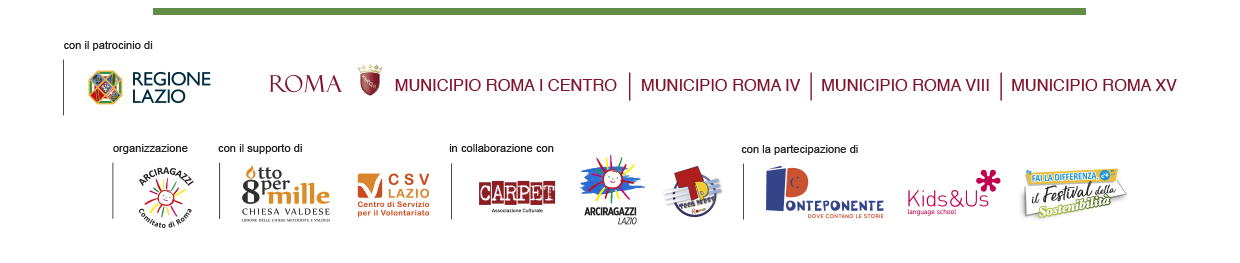 INFORMAZIONI PER IL PUBBLICO
PER SCOPRIRE SPETTACOLI – LETTURE – LABORATORI – GIOCHISito web - www.lacittaintasca.itFacebook - https://www.facebook.com/LaCittaInTasca/Instagram -  https://www.instagram.com/lacittaintasca/Per informazioni sul Calendario delle Attività o eventuali indicazioni per accedere al Parco e per tutte le domande sulla Manifestazione è possibile contattare info@lacittaintasca.it   Mobile +39 375 5552205“La Città in Tasca” è organizzata da ARCIRAGAZZI ROMAPer informazioni su tutte le attività di Arciragazzi Roma è possibile contattare Tel. +39 06 41733356 roma@arciragazzi.org www.arciragazzi.orgUFFICIO STAMPA E COMUNICAZIONECREARE E COMUNICAREVia Francesco Antolisei, 6 - 00173 ROMA - Tel. +39 06 41735010Responsabile Comunicazione: Stefano BernardiniE-mail: press@creareecomunicare.comUfficio Stampa: Francesco Salvatore Cagnazzo – Mobile + 39 392 1105394E-mail: stampa@uozzart.comCollabora la TeenPressWebAgency Roma